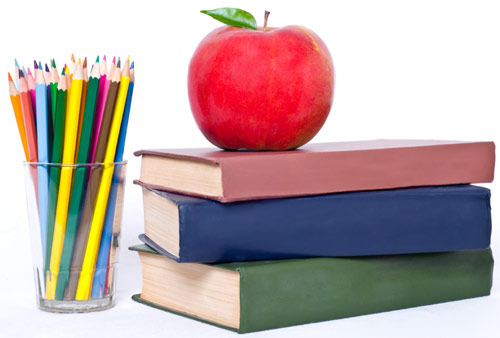 Szkolny zestaw podręczników i materiałów ćwiczeniowych obowiązującyw roku szkolnym 2022/2023I etap edukacyjny - edukacja wczesnoszkolna		Klasa IKlasa IIKlasa IIIII etap edukacyjny klasy IV-VIIIKlasa IV  Klasa VKlasa VI  Klasa VIIILp.PrzedmiotTytuł podręcznikaAutorzyWydawnictwoNr dopuszczenia1.edukacjawczesnoszkolna,,Szkolni przyjaciele”. PodręcznikCzęści 1-4,,Szkolni przyjaciele”. Matematyka podręcznik. Części 1-2K. Preibisz-Wala,E. SchumacherJadwiga HaniszWSiP813/1/2017813/2/20171.edukacjawczesnoszkolna,,Szkolni Przyjaciele ". Karty ćwiczeń. Części 1-4,,Szkolni przyjaciele ". Matematyka. Karty ćwiczeń. Części 1-2K. Preibisz-Wala,E. SchumacherJadwiga HaniszWSiP813/1/2017813/2/20172.język angielski„New English Adventure – Poziom 1”. Podręcznik      „New English Adventure – Poziom 1”. Zeszyt ćwiczeńT. LochowskiC. BruniPearson819/1/20173.religia,,Bóg naszym ojcem". Podręcznikks. Piotr Goliszek WydawnictwoGaudium Lublin AZ-11-01/18-LU-3/20 Lp.PrzedmiotTytuł podręcznikaAutorzyWydawnictwoNr dopuszczenia1.edukacjawczesnoszkolna,,Szkolni przyjaciele.” PodręcznikCzęści 1-4,,Szkolni przyjaciele”. Matematyka podręcznik. Części 1-2K. Preibisz-Wala,E. SchumacherJadwiga Hanisz                            WSiP813/3/2018 -         813/4/20181.edukacjawczesnoszkolna,,Szkolni Przyjaciele ". Karty ćwiczeń. Części 1-4,,Szkolni przyjaciele ". Matematyka. Karty ćwiczeń. Części 1-2K. Preibisz-Wala,E. SchumacherJadwiga Hanisz                            WSiP813/3/2018 -         813/4/20182.język angielski„New English Adventure – Poziom 2”. Podręcznik       T. LochowskiC. BruniPearson819/2/20182.język angielski„New English Adventure – Poziom 2”. Zeszyt ćwiczeńT. LochowskiC. BruniPearson819/2/20183.religia,,Bóg daje nam swego syna Jezusa". Podręcznikks. Piotr Goliszek WydawnictwoGaudium Lublin AZ-12-01/18-LU-8/21Lp.PrzedmiotTytuł podręcznikaAutorzyWydawnictwoNr dopuszczenia1.edukacjawczesnoszkolnaSzkolni przyjaciele 3. PodręcznikCzęści 1-4Szkolni przyjaciele 3 .Matematyka podręcznik. Części 1-2K. Preibisz-Wala,E. SchumacherJ. HaniszWSiP813/5/2019-813/6/20191.edukacjawczesnoszkolna,,Szkolni Przyjaciele 3". Karty ćwiczeń. Części 1-4,,Szkolni przyjaciele 3". Matematyka. Karty ćwiczeń. Części 1-2K. Preibisz-Wala,E. SchumacherJ. HaniszWSiP813/5/2019-813/6/20192.język angielski„New English Adventure -  Poziom 3”. PodręcznikT. Lochowski, A. Worrall,Pearson819/3/20192.język angielski„New English Adventure - Poziom 3”. Zeszyt ćwiczeńT. Lochowski, A. Worrall,Pearson819/3/20193.religia,,Jezus przychodzi do nas” kl. 3.Podręcznikks. Piotr Goliszek Wydawnictwo GaudiumLublinAZ-13-01/18-LU-20/22Lp.PrzedmiotTytuł podręcznikaAutorzyWydawnictwo Nr dopuszczenia1.język polski „ Nowe Słowa na start 4”. Podręcznik ,,Nowe  Słowa na start 4”. ĆwiczeniaA. Klimowicz, M. DerlukiewiczNowa Era907/1/20172.historia ,,Wczoraj i dziś 4”. Podręcznik B. Olszewska, W. Surdyk- FertschNowa Era877/1/2020.z13.przyroda„Tajemnice przyrody  4”. Podręcznik M. Marko-Worłowska, J. StawarzNowa Era863/2019/z14.język angielski,,Brainy 4” . Podręcznik,,Brainy4”Zeszyt ćwiczeńN. Beare,K. StannettMacmillan 831/1/2017 5.matematykaMatematyka z plusem 4. PodręcznikMatematyka 4. Zeszyt ćwiczeń. Arytmetyka (Wersja B cz.1)Matematyka 4. Zeszyt ćwiczeń. Geometria (Wersja B cz.2)M. Dobrowolska  M. JucewiczGWO780/1/20176.muzyka,,Lekcja muzyki 4 ". Podręcznik M. Gromek, G. KilbachNowa Era 852/1/20177.technika„ Jak to działa? 4”Podręcznik L. Łabecki, M. Łabecka   Nowa Era295/1/20178.plastyka ,,Do dzieła! 4”.PodręcznikJ. Lukas, K. OnakNowa Era 903/1/20179.informatyka,,Teraz bajty 4”. PodręcznikG. KobaMigra806/1/201710.religia ,,Jestem chrześcijaninem”. Podręcznik,,Jestem chrześcijaninem”. Karty pracyks. Waldemar JanigaWydawnictwo,,Gaudium” Lublin AZ-21-01/10-LU-1/12Lp.PrzedmiotTytuł podręcznikaAutorzyWydawnictwoNr dopuszczenia1.język polski Nowe Słowa na start ! 5 . PodręcznikNowe Słowa na start ! 5 . ĆwiczeniaA. Klimowicz, M. DerlukiewiczNowa Era907/2/20182.historia ,,Wczoraj i dziś 5”. Podręcznik G. Wojciechowski Nowa Era877/2/20183.biologia,,Puls życia 5 ”. PodręcznikM. Sęktas,  J. StawarzNowa Era844/1/20184.język angielski,,Brainy 5” . Podręcznik,,Brainy5”Zeszyt ćwiczeńN. Beare,K. StannettMacmillan831/5/20215.matematyka,,Matematyka  z plusem 5” . Podręcznik,,Matematyka z plusem 5”.Zeszyt ćwiczeń– wersjaA, cz.1 Arytmetyka,,Matematyka z plusem 5”.Zeszyt ćwiczeń - wersja Bcz.2 GeometriaM. Dobrowolska,M. JucewiczGWO780/2/20186.geografia,,Planeta Nowa 5”. PodręcznikF. Szlajfer, Z. ZaniewiczNowa Era906/1/20187.muzyka,,Lekcja muzyki 5". Podręcznik M. Gromek,G. KilbachNowa Era 852/2/20188.technika,,Jak to działa? 5”.Podręcznik L. Łabecki,M. ŁabeckaNowa Era295/2/20189.plastyka ,,Do dzieła!5”.PodręcznikJ. Lukas, K. OnakNowa Era 903/2/201810.informatyka,,Teraz bajty ! 5”.PodręcznikG. KobaMigra 806/2/201811.religia,,Bóg poszukuje człowieka”. Podręcznik,,Bóg poszukuje człowieka”. Karty pracyks. Waldemar JanigaWydawnictwo „Gaudium” Lublin AZ-21-01/18-LU-2/20Lp.PrzedmiotTytuł podręcznikaAutorzyWydawnictwo Nr dopuszczenia1.język polski„Nowe słowa na start! 6”. Podręcznik                              ,,Nowe słowa na start ! 6”. ĆwiczeniaA. Klimowicz, M. DerlukiewiczNowa Era907/3/20192.historia „Wczoraj i dziś 6”. Podręcznik B. Olszewska,W. Surdyk- FertschNowa Era877/3/20193.biologia „Puls Życia 6”. PodręcznikJ. StawarzNowa Era844/2/20194.język angielski,,Brainy 6” . Podręcznik,,Brainy 6” . Zeszyt ćwiczeńN. Beare,K. StannettMacmillan831/3/20195.matematyka,,Matematyka z plusem 6” . Podręcznik,,Matematyka z plusem 6”. Zeszyt ćwiczeń - Wersja B, cz.1 Arytmetyka i algebra,,Matematyka z plusem 6”.Zeszyt ćwiczeń - Wersja B, cz.2 GeometriaM. Dobrowolska,M. Karpiński,M. JucewiczGWO780/3/2022/z16.geografia,,Planeta Nowa 6”. PodręcznikT. Rachwał, R. MalarzNowa Era906/2/20197.muzyka,,Lekcja muzyki 6". Podręcznik M. Gromek,G. KilbachNowa Era852/3/20198.technika,,Jak to działa? 6”.Podręcznik L. Łabecki, M. Łabecka   Nowa Era295/3/20199.plastyka,,Do dzieła!6”. PodręcznikJ. Lukas, K. OnakNowa Era 903/3/201810.informatyka,,Teraz bajty 6”. PodręcznikG. KobaMigra806/3/2022/z111.religia,,Jezus Chrystus nas zbawia”.  Podręcznik,,Jezus Chrystus nas zbawia”.  Karty pracyks. Waldemar JanigaWydawnictwo„Gaudium” Lublin AZ-22-01/18-LU-13/21Lp.PrzedmiotTytuł podręcznikaAutorzyWydawnictwoNr dopuszczenia1.język polski „Nowe Słowa na start! 8”. Podręcznik ,,Nowe Słowa na start! 8”. ĆwiczeniaJ. Kościerzyńska, M. ChmielNowa Era907/5/2021/z12.historia ,,Wczoraj i dziś 8”. PodręcznikR. Śniegocki, A. ZielińskaNowa Era877/5/2021/z13.biologia„Puls Życia 8”. Podręcznik B. Sągin, A. Boczarowski, Nowa Era844/4/2021/z14.język angielski,,Repetytorium ÓSMOKLASISTY” kl. 8 cz.2. Podręcznik.,,Repetytorium ÓSMOKLASISTY” kl. 8 cz.2. Zeszyt ćwiczeńM. Mann, S.Taylore-KnowlesK. Kotorowicz-JasińskaMacmillan837/5/20185.język niemiecki,,Deutschtour fit ”. Podręcznik,,Deutschtour fit”. Zeszyt ćwiczeńE. Kościelniak-Walewska, M. KosackaNowa Era1096/2/20216.matematykaMatematyka z plusem 8. PodręcznikMatematyka z plusem 8. ĆwiczeniaM. Dobrowolska  GWO780/5/20187.chemia,,Chemia Nowej Ery 8”.PodręcznikJ. Kulawik, T. KulawikNowa Era 785/2/20188.fizyka,,Fizyka z plusem 8”. PodręcznikK. Horodecki, A. LudwikowskiGWO 824/2/20189.geografia,,Planeta Nowa 8”. PodręcznikR. Malarz,M. SzubertNowa Era906/4/2021/z110.edukacja dla bezpieczeństwa,, Żyję i działam bezpiecznie”. Podręcznik Jarosław SłomaNowa Era 846/201711.wiedza o społeczeństwie,,Dziś i jutro”. PodręcznikI. Janicka, A. Janicki, Nowa Era 874/2021/z112.informatyka,,Teraz Bajty 8”. PodręcznikG. KobaMigra806/5/201813.religia,,Z tobą idę przez życie” . Podręcznik,,Z tobą idę przez życie” . Karty pracyks. Paweł MąkosaWydawnictwo ,,Gaudium” Lublin AZ-32-01/10-LU-1/13